PROJETO DE RESOLUÇÃO LEGISLATIVA Nº               /2021“Concede a Medalha “Negro Cosme” ao Senhor Gerson Pinheiro de Souza, Secretário de Estado de Igualdade Racial”.A ASSEMBLEIA LEGISLATIVA DO ESTADO DO MARANHÃO, Art. 1º Fica concedida a Medalha do Mérito Legislativo ” Negro Cosme” ao Exmo. Secretário Estadual de Igualdade Racial, Senhor Gerson Pinheiro de Souza.Art. 2º Esta Resolução Legislativa entrará em vigor na data de sua publicação..Assembleia Legislativa do Maranhão, Plenário Deputado “Nagib Haickel”, Palácio Manoel Beckman, 04 de agosto de 2021.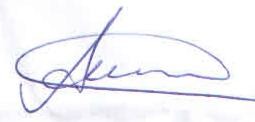 ANA DO GÁSDEPUTADA ESTADUALPC do BJUSTIFICATIVAGerson Pinheiro de Souza, nasceu em Pirapemas - MA em 29 de julho de 1961, veio para São Luís em busca de estudo e de melhores condições de vida para ele e sua família. Trabalhou desde muito jovem, buscando sempre ampliar as oportunidades para os que, iguais a ele, sofriam por carregar o peso da sua cor de pele. Morador de um bairro periférico e pobre, conheceu desde cedo as necessidades da população menos favorecida, fato esse que o levou a lutar com mais garra e ânimo pelas minorias, em especial para promover a igualdade de direitos àqueles que se encontram mais sucetiveis e desamparados, como os povos de terreiro, indígenas, ciganos e as populações de periférias.Ainda em sua Juventude, no bairro do Santa Cruz -  São Luís - MA, Gerson Pinheiro já participava do grupo de Jovens  da Igreja Local e nesse período já demontrava sua importante liderança em prol daqueles que estavam em posição menos privilegiada. Reunia os jovens da Paróquia local para ensina-lós sobre seus direitos, deveres e de que forma poderiam ajudar a outros que estivessem em mesma posição.Gerson Pinheiro de Souza é geógrafo com formação pela Universidade Federal do Maranhão (UFMA) e integrou a direção da coordenação estadual da UNEGRO (União de Negros Pela Igualdade), foi presidente do PC do B maranhense e membro da direção nacional do partido. Como militante do movimento estudantil, comunitário e sindical, participou da fundação do Sindicato dos Trabalhadores em Empresas Ferroviárias dos Estados do Maranhão Pará e Tocantins (STEFEM) e integrou o Sindicato dos Metalúrgicos de São Luís.Em 20 de novembro de 2014, data muito especial para o movimento negro, Gerson Pinheiro foi convidado pelo governador eleito Flávio Dino para assumir a Secretaria de Estado Extraordinária de Igualdade Racial, com a missão de desenvolver a política de igualdade racial e articular a intersetorialidade, implementando políticas estruturantes e de ações afirmativas e políticas, promovendo, assim, a igualdade racial no Estado do Maranhão, proporcionando às populações negra, cigana e indígena, etnias historicamente excluídas, o acesso a cidadania e às políticas públicas.Hoje Gerson Pinheiro trabalha arduamente para levar o direito  e uma vida mais digna a todos osMaranhenses e a frente da Secretaria de Igualdade Racial do Estado do Maranhão, vem desenvolvendo um excelente trabalho com diversas ações que beneficiam a toda a população.E é devido a sua longa trajetória em buscar de direitos e condições de igualdade para aqueles que não possuem, que se faz justa e necessária a homenagem a Gerson pineiro de Souza, que tem toda a sua história de vida profissional dedicada à luta do povo negro, contribuindo de forma brilhante para a promoção do bem comum.Assembleia Legislativa do Maranhão, Plenário Deputado “Nagib Haickel”, Palácio Manoel Beckman, 04 de agosto de 2021.ANA DO GÁSDEPUTADA ESTADUALPC do B